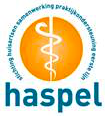 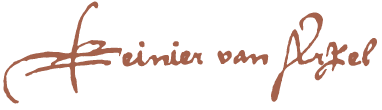 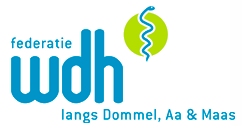 Nascholing: De licht verstandelijk beperkte patiënt bij de huisarts…… waarom moppert die patiënt zo veel?… waarom komt die patiënt niet op de afspraken?… waarom wordt er geen vooruitgang geboekt?… waar komt dat gevoel van uitzichtloosheid vandaag?… hoe kan iemand dit zo impulsief doen?… is dit nu zo veel gevraagd?Misschien herkent u deze gedachten vanuit de spreekkamer.Het kan zijn dat de onderliggende problematiek niet herkend wordt: een licht verstandelijke beperking.Waarom is het zo belangrijk om hier wel aan te denken en er wel een – eenvoudig – onderzoek naar te doen?Veel mensen met LVB komen niet direct bij de hulpverlening terecht die bij hun problematiek past: te vaak in de specialistische GGZ, zonder passend aanbod, te vaak pas in een laat stadium bij gespecialiseerde organisaties als Cello en Humanitas DMH.Door u te scholen in de kenmerken van LVB problematiek en de weg te wijzen naar de juiste hulp, hopen we de zorg voor deze patiëntengroep te verbeteren.datum: woensdag 28 oktober of  woensdag 18 novemberlocatie: de Kapel van het Reinier van Arkel, Bethaniëstraat 2, Den Boschinloop vanaf 17.00 uur met broodjes 	aanvang 18.00 uur; 	afsluiting 21.30 uur. Programma:LVB experience en introductie;Wat verstaan we onder LVB?Diagnostiek (met behulp van de SCIL) en herkenning met behulp van de signaleringskaart Somatiek, waaronder specifieke syndromen met LVBZorgaanbod RvA: verwijsroute, beslisboom, behandelingen, o.a. leefstijl en medicatieZorgaanbod Cello en Humanitas: verwijsroute, indicatie en beslisboomAanmelden via info@haspelggz.nlGraag onder vermelding van ‘nascholing LVB’, naam en BIG nummerkosten: geen, accreditatie is verleend voor 3 punten